South West Water Exeter Laboratory MapAddress:Scientific Services LaboratoryBridge RoadExeterEX2 7RZSamples should be left at the drop off point between 8:30 and 16:30, Monday – Friday, excluding bank holidays. 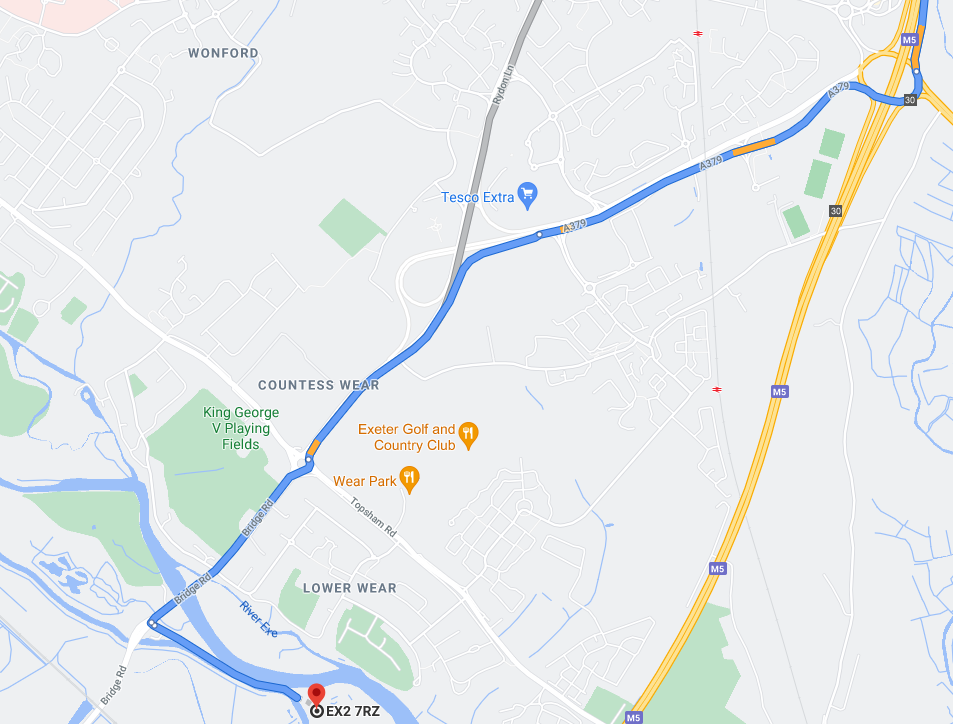 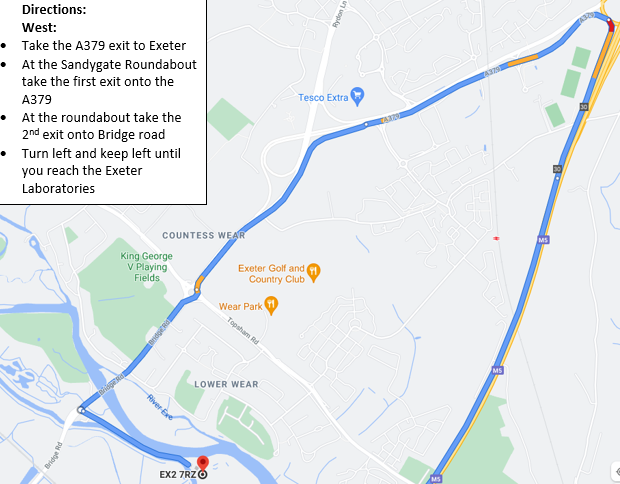 